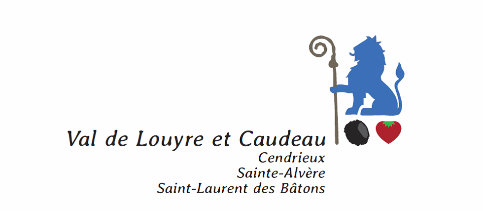 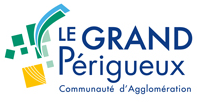 INSCRIPTIONS 2020 / 2021Scolaires, Périscolaires et Cantine Val de Louyre et CaudeauALSH de la Communauté d’Agglomération Le Grand PérigueuxMadame, Monsieur, Chers parents,Si vous souhaitez que votre enfant bénéficie des services scolaires, périscolaires et cantine de la commune de Val de Louyre et Caudeau et des services de l’ALSH du Grand Périgueux (Accueil de Loisirs) pour l’année 2020/2021, vous devez compléter un dossier d’inscription.Attention :Il est obligatoire de compléter une nouvelle fiche d’inscription chaque année, même si vous avez utilisé ces services en 2019/2020.La réinscription n’est pas automatique.L’inscription à l’aide de ce document ne vaut pas réservation auprès de l’ALSH. Il est impératif de réserver la place les mercredis et pour chaque période de vacances.Le service enfance reste à votre disposition pour toute information complémentaire.Comptant sur votre compréhension,M. Jacques AUZOU						M. Philippe DUCENE,Président de la Communauté d’Agglomération			Maire de Val de Louyre et CaudeauPièces obligatoires à fournir avec le dossier d’inscription :Compléter et signer chacun des documents ci-joints :la fiche d’inscription commune à l’ALSH et aux établissements scolaires ci-jointela fiche sanitaire la fiche « autorisations et engagements parentaux »les deux autorisations de prélèvement automatique et nous fournir deux RIB si vous souhaitez adhérer au prélèvement automatique (une autorisation et un RIB par fratrie)l’attestation d’acceptation au règlement intérieur des structures (cantine et périscolaire) Fournir une copie :de l’attestation d’assurance responsabilité civile valable pour l’année scolaire 2020/2021du Quotient Familial (QF) ou bons vacances MSA ou tout autre justificatif d’aides  [pour tousles enfants, les nouveaux justificatifs seront demandés au 31 janvier 2021 pour réactualiser la tarification modulée (non obligatoire néanmoins)] Pour les familles ne percevant rien de la CAF : fournir une copie de l’avis de la situation déclarative 2020 sur les revenus 2019 en attendant de recevoir et de fournir en septembre 2020, l’avis d’imposition ou de non-imposition 2020 pour les revenus 2019 (en cas de non présentation de celui-ci, le tarif maximum sera appliqué)      	Le QF ne sera pris en compte que :deux fois pendant l’année scolaire : à la rentrée de septembre et au 31 janvier (cantine et périscolaire),une fois par année civile : au 31 janvier ou lors d’une première inscription (ALSH).Pièces obligatoires complémentaires à fournir pour tous les nouveaux inscrits pour l’année 2020/2021 ou pour les enfants dont la situation aurait changé depuis la rentrée 2019/2020 :copie du carnet de santé partie vaccinationcopie du livret de famille (parents et enfants scolarisés)copie du jugement de divorce ou séparation le cas échéantcopie de l’attestation carte vitale sur laquelle apparait l’enfant Communauté d’Agglomération Le Grand Périgueux – 1 bd Lakanal – 24000 PERIGUEUXTel : 05.24.13.83.38 – enfance@grandperigueux.frCommune de Val de Louyre et Caudeau – 22 rue de la République Sainte Alvère – 24510 VAL DE LOUYRE ET CAUDEAUTel : 05.53.73.55.80 – mairie@ville-sainte-alvere.frSERVICES SCOLAIRES, PERISCOLAIRES ET CANTINESCommune de Val de Louyre et Caudeau (Cendrieux, Sainte-Alvère et Saint-Laurent des Bâtons)22, rue de la République Sainte-Alvère 24510 Val de Louyre et CaudeauTel : 05.53.73.55.80mairie@ville-sainte-alvere.frEcole et transportL’école fonctionne sur trois sites (Sainte-Alvère, Saint-Laurent des Bâtons et Cendrieux) par niveau scolaire.Un transport scolaire est mis en place, gratuitement pour les familles, pour effectuer une navette entre les trois écoles.Les parents déposeront leur(s) enfant(s) à l’école la plus proche de leur domicile.Cantine scolaire : une cantine par siteVeillez à prendre connaissance du règlement avec attention.PériscolaireUn accueil périscolaire est organisé dans chaque école, avant et après la classe avec les horaires suivants pour la rentrée scolaire 2020 : Ouverture :   7 H 00 le matin Fermeture : 19 H 00 le soirCes horaires seront modulables en fonction de la fréquentation effective.Veillez à prendre connaissance du règlement intérieur avec attention.Coordonnées périscolaire :@ clsh.les.droles@gmail.com 07 86 29 81 13……………………………………………………………………………………………………………COMMUNAUTE D’AGGLOMERATION LE GRAND PERIGUEUXAccueil de loisirs ALSH (Mercredis et vacances)« Les Drôles » rue de Lostanges Sainte-Alvère – 24510 Val de Louyre et Caudeau06.77.21.89.65 / 05.53.27.82.34alsh.louyreetcaudeau@grandperigueux.frA la rentrée scolaire 2020 les horaires seront :Extra-scolaire : 7 H 30 à 18 H 30Mercredi :         7 H 30 à 18 H 30Communauté d’Agglomération Le Grand Périgueux – 1 bd Lakanal – 24000 PERIGUEUXTel : 05.24.13.83.38 – enfance@grandperigueux.frCommune de Val de Louyre et Caudeau – 22 rue de la République  Sainte Alvère – 24510 VAL DE LOUYRE ET CAUDEAUTel : 05.53.73.55.80 – mairie@ville-sainte-alvere.frFICHE D’INSCRIPTION AUXETABLISSEMENTS SCOLAIRES ET A L’ALSH ANNEE 2020 - 2021					OUI	   NON	             LIEUInscription à l’école       			   		_____________________________Inscription à l’accueil de loisirs			   		_____________________________Inscription à la cantine scolaire			  		__________________Inscription à l’accueil périscolaire  		  		__________________Inscription aux bus		            	  		__________________ENFANT Nom ………………………………………………..	Prénom………………………………………Date de naissance………………………………………………….	Département……………  Sexe  M FAdresse…………………………………………………………………………………………………Ecole fréquentée……………..…………………….. ……Classe.2020/2021……………………Nom du médecin traitant……………………………     	TEL. : ……./……../…..…./……./…..….Allergie alimentaire	OUI   NON 		Si oui laquelle………………………………Autres allergies…………………………………………………………………………………………Asthme			OUI   NON P.A.I. *		OUI   NON Mon enfant est bénéficiaire de l’Aide d’Education de l’Enfant Handicapé (AEEH) OUI   NON Régime alimentaire spécifique :………………………………………………………………..* Les parents dont l’allergie de leur enfant n’a pas encore fait l’objet de l’élaboration d’un Projet d’Accueil Individualisé devront prendre contact avec le (la) Directeur (rice) de l’ALSH ou de l’établissement scolaireRESPONSABLE(S)A préciser :Père	Mère	 Tuteur Assistante maternelle ou familiale1er représentant légal (adresse de la facturation)			2nd représentant légalNom, Prénoms………………………………….		Nom, Prénoms……………………………….Lien de parenté…………………………………		Lien de parenté………………………………Situation familiale……………………………...		Situation familiale……………………………Adresse :						Adresse (si différente du 1er représentant)…………………………………………………		……………………………………………….…………………………………………………		……………………………………………….Téléphone :						Téléphone :Domicile :  …./….../..…./….../…..		             Domicile : ….../….../….../….../…...Portable :   ..…/…../..…./..…./…...			Portable :   .…./…../…../…../….....Travail :    ..…./..…./.…./….../…...			Travail      ..…./…../….../..…./…….Mail : ………………………………………….		Mail : …………………………………………Profession :…………………………………….		Profession :……………………………………Adresse employeur : …………………………..		Adresse employeur :…………………………..N° de Sécurité Sociale de rattachement de l’enfant………………………………………. N° CAF……………………………N° MSA…………………………….Communauté d’Agglomération Le Grand Périgueux – 1 bd Lakanal – 24000 PERIGUEUXTel : 05.24.13.83.38 – enfance@grandperigueux.frCommune de Val de Louyre et Caudeau – 22 rue de la République Sainte Alvère – 24510 VAL DE LOUYRE ET CAUDEAUTel : 05.53.73.55.80 – mairie@ville-sainte-alvere.frEn cas de séparation, le parent n’ayant pas la garde, est-il autorisé à récupérer l’enfant :			OUI			NON     Joindre OBLIGATOIREMENT le jugement de divorcePersonnes habilitées à récupérer l’enfant :………………………………………………………..	Téléphone ..…./..…./….../..…./…...………………………………………………………..	Téléphone ..…./….../….../….../..….………………………………………………………..	Téléphone ..…./….../….../….../..….………………………………………………………..	Téléphone ..…./..…./….../….../..….PRELEVEMENT AUTOMATIQUEPour adhérer au prélèvement automatique, merci de compléter et signer les documents du Grand Périgueux et de la Commune Val de Louyre et Caudeau (signatures à apposer aux endroits prévus à cet effet) et de joindre un  RIB à chacun de ces documents.Pour les personnes qui avaient déjà souscrit au prélèvement automatique en 2019– 2020 et qui souhaitent le maintenir cette année, merci de cocher cette case  Il n’est pas nécessaire de retourner une nouvelle demande, sauf en cas de changement de compte bancaire. PROTECTION DES DONNEESLes personnels administratifs ainsi que les personnes en charge de votre enfant auront accès aux données administratives que vous nous transmettez, afin d’établir la facturation au plus juste, assurer la protection de votre enfant…L’obligation administrative légale est de conserver ces éléments durant 10 ans minimum.A tout moment, vous pouvez accéder aux informations que vous nous avez transmises, vous pouvez les rectifier ou nous demander de les effacer.Dans ce dernier cas, ne pouvant plus assurer nos obligations légales d’organisateur d’ALSH, personnel cantine et périscolaire, nous ne pourrons plus accueillir vos enfants.Le délégué à la protection des données au Grand Périgueux est Mr. Philippe DAL’AGATA : dpd@grandperigueux.fr / 0553358600.La  protection des données de Val de Louyre et Caudeau est la Mairie de Sainte-Alvère : mairie@ville-sainte-alvere.fr / 0553735580.Communauté d’Agglomération Le Grand Périgueux – 1 bd Lakanal – 24000 PERIGUEUXTel : 05.24.13.83.38 – enfance@grandperigueux.frCommune de Val de Louyre et Caudeau – 22 rue de la République Sainte Alvère – 24510 VAL DE LOUYRE ET CAUDEAUTel : 05.53.73.55.80 – mairie@ville-sainte-alvere.frJ’accepte que ces données soient traitées (cocher la case)  Dans le cas contraire nous ne pourrons plus assurer la sécurité de votre enfant, de fait nous ne l’accueillerons pas.Nous soussignés(es), ………………………………………………………………………….responsables légaux de l’enfant……………………………………………………déclarons exacts les renseignements portés sur cette fiche, nous engageons à signaler toute modification en cours d’année et avoir pris connaissance des règlements intérieurs et des éléments liés à la protection des données.Fait à :				le :Signature (s) obligatoire (s)des responsables légauxIL EST IMPORTANT DE REMPLIR TOUTES LES DONNEES DE LA FICHE D’INSCRIPTION, SI CELLE-CI N’EST PAS COMPLETE, LA COMMUNAUTE D’AGGLOMERATION ET LA COMMUNE DE VAL DE LOUYRE ET CAUDEAU, PEUVENT REFUSER POUR  DES RAISONS DE RESPONSABILITE, L’ACCES AUX STRUCTURES.Communauté d’Agglomération Le Grand Périgueux – 1 bd Lakanal – 24000 PERIGUEUXTel : 05.24.13.83.38 – enfance@grandperigueux.frCommune de Val de Louyre et Caudeau – 22 rue de la République Sainte Alvère – 24510 VAL DE LOUYRE ET CAUDEAUTel : 05.53.73.55.80 – mairie@ville-sainte-alvere.frAutorisations et Engagements ParentauxJe (nous) soussigné(s) …………………………………………………………………………………...Responsable(s) légal(aux) de l’enfant………………………………………………………………….AUTORISE(ONS) mon (notre) enfant à pratiquer toutes les activités de l’ALSH extra-scolaire 			OUI			NON     AUTORISE(ONS) mon (notre) enfant à pratiquer toutes les activités du périscolaire			OUI			NON     AUTORISE(ONS) mon (notre) enfant de plus de 6 ans à partir seul(e) à la sortie du bus scolaire			OUI			NON     AUTORISE(ONS) mon (notre) enfant de plus de 6 ans à partir seul(e) à l’issue de l’ALSH et                                           du périscolaire			OUI			NON     AUTORISE(ONS) mon (notre) enfant à participer à des sorties pédagogiques quel que soit le moyen de     transport sur tous les temps d’animation de l’ALSH et du périscolaire			OUI			NON     AUTORISE(ONS) que mon (notre) enfant soit filmé, photographié pendant les activités, pour tout support de diffusion interne au Grand Périgueux, à Val de Louyre et Caudeau et presse, flyer, internet, magazine et ce pendant toutes les années où mon (notre) enfant fréquentera l’ALSH et le périscolaireL’accueil de loisirs	OUI			NON     Le périscolaire		OUI			NON     M’ENGAGE, (NOUS ENGAGEONS) à respecter les règles de fonctionnement des structures extra-scolaires et périscolaires de la Communauté d’Agglomération et de la Commune de Val de Louyre et Caudeau consignées dans les règlements intérieurs.M’ENGAGE, (NOUS ENGAGEONS) à reprendre mon enfant si son comportement est jugé incompatible avec le respect des règlements.M’ENGAGE, (NOUS ENGAGEONS) à signer un Protocole d’Accueil Individualisé (P.A.I.) si mon (notre) enfant a un problème de santé qui doit être pris en charge.Fait à :					le :Signature(s) obligatoire(s) des responsables légauxCommunauté d’Agglomération Le Grand Périgueux – 1 bd Lakanal – 24000 PERIGUEUXTel : 05.24.13.83.38 – enfance@grandperigueux.frCommune de Val de Louyre et Caudeau – 22 rue de la République Sainte Alvère – 24510 VAL DE LOUYRE ET CAUDEAUTel : 05.53.73.55.80 – mairie@ville-sainte-alvere.fr